Odpowiedz na poniższe pytania: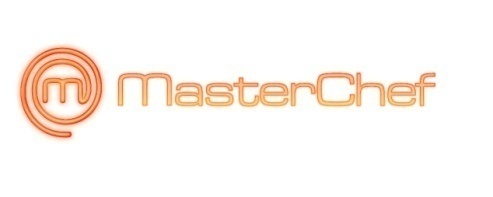 Mam, bądź będę miał do dnia  22 czerwca 2012 r. ukończone 18 lat: Potwierdzam, że zapoznałem się z regulaminem : Czy kiedykolwiek pracowałeś lub obecnie pracujesz w gastronomii?     Jeśli tak, dokładnie wypełnij poniższą tabelę, uwzględniając WSZYSTKIE funkcje, jakie kiedykolwiek pełniłeś w restauracji/restauracjach, w których pracowałeś, scharakteryzuj je i podaj daty wykonywania poszczególnych funkcji:Gdybyś został zakwalifikowany do programu - czy będziesz w stanie na czas trwania zdjęć (6 tygodni)  odłożyć swoje obowiązki i przyjechać do Krakowa?: /Czy zostając uczestnikiem programu jesteś gotowy spędzić 6 tygodni poza domem bez rodziny?Gdzie mógłbyś przyjechać na casting:22.06 Kraków        24.06 Katowice     26.06 Wrocław     29.06 Gdynia      01.07 Warszawa  Na początek podaj swoje dane:Imię:		Nazwisko:	Wiek:		Płeć: 		 Narodowość:	Adres :		Miasto:	Kod:		Państwo:	Numer telefonu: Adres email:	Wykształcenie:	Ukończone szkoły:Ukończone kursy/szkolenia:Zawód wyuczony:		Zawód wykonywany:	Jaka jest Twoja obecna życiowa sytuacja?: Ile dzieci/wnucząt posiadasz, podaj Ich imiona i wiek:Zawód współmałżonka, partnera:	Twoja strona internetowa prywatna lub biznesowa np. Facebook/MySpace/Twitter etc.:Czy kiedykolwiek byłeś właścicielem witryny/strony internetowej, lub czy pojawiłeś się na jakiejś stronie internetowej? Jeśli tak- podaj szczegóły:DOŚWIADCZENIE KULINARNEProszę napisz nam o chwili, w której zdałeś sobie sprawę, że w życiu chcesz zajmować sie gotowaniem i zrozumiałeś jak bardzo kochasz gotować:Napisz jak nauczyłeś się gotować (kto Cię zainspirował?, książki kucharskie, samouk, Internet, rodzinne przepisy, szkoła itd.):Dlaczego chcesz zmienić swoje życie i profesjonalnie zająć się gotowaniem?:Co lub kto ma największy wpływ na Twój sposób gotowania?:Jaka była najtrudniejsza sytuacja, w której znalazłeś się w kuchni? Czy Twoje gotowanie zakończyło się kiedyś katastrofą?:Jakimi kulinarnymi osiągnięciami możesz się poszczycić?:Jakie są Twoje mocne strony w kuchni?:Jakie są Twoje słabe strony w kuchni?Czy masz swojego ulubionego szefa kuchni/ulubionych szefów kuchni, jeśli tak - napisz kto to jest i dlaczego cenisz go bardziej niż innych?:Jaka jest Twoja ulubiona książka kucharska?:Jakie programy tv dotyczące gotowania oglądasz najchętniej?:Jakie są Twoje 3 popisowe dania?:Oceń swoje umiejętności kulinarne w skali od 1-10, gdzie 10 oznacza najwyższe umiejętności kulinarne:Jak byś opisał swoją „kulinarną filozofię”?:Czy jesteś wegetarianinem lub weganem?:Jakie jest Twoje ulubione danie lub rodzaj jedzenia?:Jakiej potrawy nigdy byś nie zjadł?:Czy masz jakieś kulinarne fobie, z jakim produktem obawiałbyś się zetknąć w pracy?:Dla kogo zazwyczaj gotujesz?:Czy jest ktoś wyjątkowy, dla kogo chciałbyś ugotować swoje dania?:TROCHĘ WIĘCEJ INFORMACJI NA TWÓJ TEMAT:Jakie są Twoje pozakulinarne zainteresowania/ hobby?:Jaka jest Twoja największa życiowa ambicja?:Co chciałbyś w życiu robić za 5 lat?:Co uważasz za swoje dotychczasowe największe życiowe osiągnięcie?:Jaki problem, z którym się zetknąłeś miał największy wpływa na Twoje życie? Czy ten problem jest wciąż obecny w Twoim życiu?:Opisz najbardziej przełomowe wydarzenie w Twoim życiu:Jak opisałbyś siebie jednym słowem?:Jaka jest praca Twoich marzeń, wyjaśnij dlaczego?:Jaka była Twoja najgorsza praca w życiu, wyjaśnij dlaczego?:Czy Twoja obecna praca daje Ci satysfakcję i zadowolenie? Napisz dlaczego tak lub nie:Dlaczego mamy wybrać właśnie Ciebie?:Czy masz jakiekolwiek inne problemy czy specjalne potrzeby, o których powinniśmy wiedzieć? Jeśli tak - napisz jakie: Czy kiedykolwiek występowałeś w programie telewizyjnym, programie typu reality show, filmie, reklamie, audycji radiowej, webisodzie lub w jakimkolwiek innym programie audiowizualnym? Jeśli tak, proszę napisz kiedy i jaki to był program oraz krótko napisz na czym polegał Twój udział:Czy Ty, lub jakikolwiek członek Twojej Rodziny/Przyjaciel/Znajomy w tej chwili aplikuje do innego programu telewizyjnego/jest brany pod uwagę jako uczestnik innego programu telewizyjnego? Jeśli tak, napisz kto to jest i jaki to program:Czy znasz kogoś z osób biorących udział w castingach do MasterChef? Jeśli tak, to podaj imię tej osoby/imiona tych osób i scharakteryzuj łączącą Was relację:Zapisz plik z powyższymi odpowiedziami i prześlij na adres: masterchef@tvn.pl-Prosimy dołącz także: -swoją fotografię, -fotografię Twojej popisowej potrawy/popisowych potraw (do 3 fotografii) – /opcjonalne/, -video ze swoim udziałem /opcjonalne/Restauracja/firmaFunkcjaDaty wykonywania funkcji